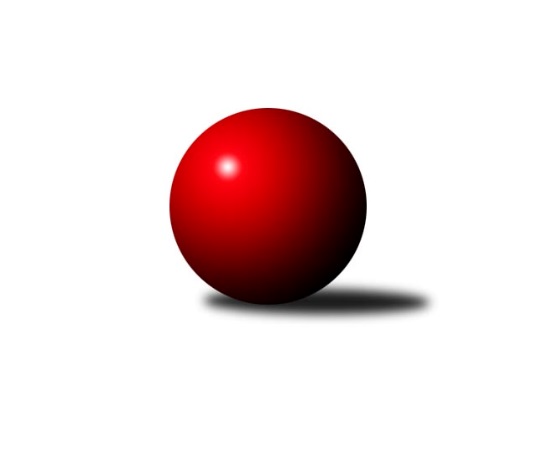 Č.15Ročník 2021/2022	28.5.2024 Jihomoravský KP1 jih 2021/2022Statistika 15. kolaTabulka družstev:		družstvo	záp	výh	rem	proh	skore	sety	průměr	body	plné	dorážka	chyby	1.	TJ Sokol Šanov B	13	10	0	3	68.5 : 35.5 	(86.5 : 69.5)	2601	20	1769	831	38.5	2.	SK Podlužan Prušánky B	13	9	1	3	68.0 : 36.0 	(98.5 : 57.5)	2638	19	1797	840	27.3	3.	KK Sokol Litenčice	13	9	0	4	60.5 : 43.5 	(83.0 : 73.0)	2545	18	1775	770	43.3	4.	TJ Sokol Vážany	14	9	0	5	65.0 : 47.0 	(95.5 : 72.5)	2572	18	1787	784	41.6	5.	TJ Jiskra Kyjov	13	7	1	5	55.0 : 49.0 	(81.0 : 75.0)	2485	15	1721	764	44	6.	TJ Sokol Vracov B	14	7	0	7	57.0 : 55.0 	(79.0 : 89.0)	2523	14	1761	762	45.9	7.	TJ Lokomotiva Valtice B	14	5	1	8	49.5 : 62.5 	(78.5 : 89.5)	2471	11	1738	733	54.9	8.	KK Jiskra Čejkovice B	14	4	2	8	46.0 : 66.0 	(75.0 : 93.0)	2486	10	1761	725	62.2	9.	SK Baník Ratíškovice C	12	4	0	8	38.0 : 58.0 	(63.5 : 80.5)	2528	8	1753	775	50.8	10.	KK Vyškov D	13	3	1	9	38.5 : 65.5 	(66.5 : 89.5)	2488	7	1752	736	44.3	11.	TJ Sokol Mistřín C	13	3	0	10	38.0 : 66.0 	(69.0 : 87.0)	2457	6	1743	714	53.8Tabulka doma:		družstvo	záp	výh	rem	proh	skore	sety	průměr	body	maximum	minimum	1.	SK Podlužan Prušánky B	8	6	1	1	46.0 : 18.0 	(67.0 : 29.0)	2820	13	2910	2695	2.	TJ Jiskra Kyjov	6	6	0	0	38.5 : 9.5 	(46.5 : 25.5)	2545	12	2589	2474	3.	KK Sokol Litenčice	7	6	0	1	34.0 : 22.0 	(48.0 : 36.0)	2507	12	2584	2383	4.	TJ Sokol Šanov B	6	5	0	1	31.5 : 16.5 	(42.5 : 29.5)	2625	10	2709	2558	5.	TJ Sokol Vážany	7	5	0	2	36.0 : 20.0 	(51.0 : 33.0)	2577	10	2637	2499	6.	TJ Sokol Vracov B	7	5	0	2	36.0 : 20.0 	(41.5 : 42.5)	2595	10	2668	2525	7.	TJ Lokomotiva Valtice B	7	3	1	3	25.5 : 30.5 	(40.5 : 43.5)	2447	7	2535	2351	8.	SK Baník Ratíškovice C	5	2	0	3	19.0 : 21.0 	(28.5 : 31.5)	2443	4	2501	2400	9.	TJ Sokol Mistřín C	6	2	0	4	23.0 : 25.0 	(40.0 : 32.0)	2602	4	2640	2521	10.	KK Vyškov D	7	2	0	5	24.0 : 32.0 	(43.0 : 41.0)	2467	4	2536	2366	11.	KK Jiskra Čejkovice B	7	1	1	5	17.0 : 39.0 	(35.5 : 48.5)	2414	3	2517	2321Tabulka venku:		družstvo	záp	výh	rem	proh	skore	sety	průměr	body	maximum	minimum	1.	TJ Sokol Šanov B	7	5	0	2	37.0 : 19.0 	(44.0 : 40.0)	2597	10	2795	2472	2.	TJ Sokol Vážany	7	4	0	3	29.0 : 27.0 	(44.5 : 39.5)	2571	8	2849	2433	3.	KK Jiskra Čejkovice B	7	3	1	3	29.0 : 27.0 	(39.5 : 44.5)	2496	7	2679	2393	4.	SK Podlužan Prušánky B	5	3	0	2	22.0 : 18.0 	(31.5 : 28.5)	2601	6	2663	2546	5.	KK Sokol Litenčice	6	3	0	3	26.5 : 21.5 	(35.0 : 37.0)	2552	6	2714	2254	6.	TJ Lokomotiva Valtice B	7	2	0	5	24.0 : 32.0 	(38.0 : 46.0)	2475	4	2626	2380	7.	TJ Sokol Vracov B	7	2	0	5	21.0 : 35.0 	(37.5 : 46.5)	2513	4	2813	2389	8.	SK Baník Ratíškovice C	7	2	0	5	19.0 : 37.0 	(35.0 : 49.0)	2542	4	2704	2365	9.	KK Vyškov D	6	1	1	4	14.5 : 33.5 	(23.5 : 48.5)	2494	3	2524	2476	10.	TJ Jiskra Kyjov	7	1	1	5	16.5 : 39.5 	(34.5 : 49.5)	2476	3	2686	2345	11.	TJ Sokol Mistřín C	7	1	0	6	15.0 : 41.0 	(29.0 : 55.0)	2437	2	2598	2350Tabulka podzimní části:		družstvo	záp	výh	rem	proh	skore	sety	průměr	body	doma	venku	1.	TJ Sokol Šanov B	10	7	0	3	51.5 : 28.5 	(63.5 : 56.5)	2575	14 	3 	0 	1 	4 	0 	2	2.	TJ Sokol Vážany	10	7	0	3	49.0 : 31.0 	(69.0 : 51.0)	2607	14 	4 	0 	1 	3 	0 	2	3.	SK Podlužan Prušánky B	10	6	1	3	50.5 : 29.5 	(73.5 : 46.5)	2644	13 	4 	1 	1 	2 	0 	2	4.	KK Sokol Litenčice	10	6	0	4	42.5 : 37.5 	(63.5 : 56.5)	2476	12 	5 	0 	1 	1 	0 	3	5.	TJ Jiskra Kyjov	10	5	1	4	40.5 : 39.5 	(63.5 : 56.5)	2460	11 	4 	0 	0 	1 	1 	4	6.	TJ Sokol Vracov B	10	5	0	5	41.0 : 39.0 	(57.5 : 62.5)	2533	10 	3 	0 	2 	2 	0 	3	7.	KK Jiskra Čejkovice B	10	4	2	4	39.0 : 41.0 	(59.0 : 61.0)	2485	10 	1 	1 	3 	3 	1 	1	8.	TJ Lokomotiva Valtice B	10	5	0	5	37.5 : 42.5 	(57.5 : 62.5)	2445	10 	3 	0 	2 	2 	0 	3	9.	SK Baník Ratíškovice C	10	4	0	6	34.0 : 46.0 	(51.5 : 68.5)	2527	8 	2 	0 	3 	2 	0 	3	10.	TJ Sokol Mistřín C	10	2	0	8	28.0 : 52.0 	(50.0 : 70.0)	2438	4 	2 	0 	2 	0 	0 	6	11.	KK Vyškov D	10	2	0	8	26.5 : 53.5 	(51.5 : 68.5)	2487	4 	2 	0 	4 	0 	0 	4Tabulka jarní části:		družstvo	záp	výh	rem	proh	skore	sety	průměr	body	doma	venku	1.	KK Sokol Litenčice	3	3	0	0	18.0 : 6.0 	(19.5 : 16.5)	2624	6 	1 	0 	0 	2 	0 	0 	2.	SK Podlužan Prušánky B	3	3	0	0	17.5 : 6.5 	(25.0 : 11.0)	2729	6 	2 	0 	0 	1 	0 	0 	3.	TJ Sokol Šanov B	3	3	0	0	17.0 : 7.0 	(23.0 : 13.0)	2695	6 	2 	0 	0 	1 	0 	0 	4.	TJ Jiskra Kyjov	3	2	0	1	14.5 : 9.5 	(17.5 : 18.5)	2589	4 	2 	0 	0 	0 	0 	1 	5.	TJ Sokol Vážany	4	2	0	2	16.0 : 16.0 	(26.5 : 21.5)	2508	4 	1 	0 	1 	1 	0 	1 	6.	TJ Sokol Vracov B	4	2	0	2	16.0 : 16.0 	(21.5 : 26.5)	2524	4 	2 	0 	0 	0 	0 	2 	7.	KK Vyškov D	3	1	1	1	12.0 : 12.0 	(15.0 : 21.0)	2495	3 	0 	0 	1 	1 	1 	0 	8.	TJ Sokol Mistřín C	3	1	0	2	10.0 : 14.0 	(19.0 : 17.0)	2594	2 	0 	0 	2 	1 	0 	0 	9.	TJ Lokomotiva Valtice B	4	0	1	3	12.0 : 20.0 	(21.0 : 27.0)	2515	1 	0 	1 	1 	0 	0 	2 	10.	SK Baník Ratíškovice C	2	0	0	2	4.0 : 12.0 	(12.0 : 12.0)	2471	0 	0 	0 	0 	0 	0 	2 	11.	KK Jiskra Čejkovice B	4	0	0	4	7.0 : 25.0 	(16.0 : 32.0)	2472	0 	0 	0 	2 	0 	0 	2 Zisk bodů pro družstvo:		jméno hráče	družstvo	body	zápasy	v %	dílčí body	sety	v %	1.	Petr Kesjár 	TJ Sokol Šanov B 	12	/	12	(100%)	17	/	24	(71%)	2.	Josef Kamenišťák 	TJ Sokol Vážany 	12	/	14	(86%)	21.5	/	28	(77%)	3.	Martin Bílek 	TJ Sokol Vracov B 	12	/	14	(86%)	21	/	28	(75%)	4.	Sára Zálešáková 	SK Podlužan Prušánky B 	11	/	12	(92%)	20.5	/	24	(85%)	5.	Antonín Svozil st.	TJ Jiskra Kyjov 	10	/	13	(77%)	19.5	/	26	(75%)	6.	Vítězslav Nejedlík 	TJ Sokol Vracov B 	10	/	14	(71%)	16	/	28	(57%)	7.	Milan Kochaníček 	KK Sokol Litenčice 	9	/	10	(90%)	17	/	20	(85%)	8.	Roman Blažek 	KK Sokol Litenčice 	9	/	13	(69%)	18	/	26	(69%)	9.	Aleš Procházka 	TJ Sokol Šanov B 	9	/	13	(69%)	18	/	26	(69%)	10.	Ladislav Kacetl 	TJ Sokol Šanov B 	9	/	13	(69%)	15.5	/	26	(60%)	11.	Antonín Svozil ml.	TJ Jiskra Kyjov 	9	/	13	(69%)	14	/	26	(54%)	12.	Petr Sedláček 	TJ Sokol Vážany 	9	/	14	(64%)	19.5	/	28	(70%)	13.	Roman Krůza 	TJ Lokomotiva Valtice B 	9	/	14	(64%)	16	/	28	(57%)	14.	Vladimír Stávek 	KK Jiskra Čejkovice B 	9	/	14	(64%)	14.5	/	28	(52%)	15.	Monika Zapletalová 	KK Sokol Litenčice 	8	/	9	(89%)	12	/	18	(67%)	16.	Jakub Svoboda 	KK Jiskra Čejkovice B 	8	/	12	(67%)	18	/	24	(75%)	17.	Vladimír Čech 	TJ Lokomotiva Valtice B 	8	/	12	(67%)	16.5	/	24	(69%)	18.	Dagmar Opluštilová 	SK Baník Ratíškovice C 	8	/	12	(67%)	15	/	24	(63%)	19.	Eduard Jung 	TJ Lokomotiva Valtice B 	8	/	14	(57%)	13.5	/	28	(48%)	20.	Luděk Zapletal 	KK Sokol Litenčice 	7	/	10	(70%)	12	/	20	(60%)	21.	Vladislav Kozák 	TJ Sokol Mistřín C 	7	/	10	(70%)	12	/	20	(60%)	22.	Petr Malý 	TJ Sokol Vážany 	7	/	11	(64%)	12.5	/	22	(57%)	23.	Marie Kobylková 	SK Baník Ratíškovice C 	7	/	12	(58%)	13.5	/	24	(56%)	24.	Vladimír Crhonek 	KK Vyškov D 	7	/	12	(58%)	13	/	24	(54%)	25.	Stanislav Kočí 	TJ Sokol Vracov B 	7	/	12	(58%)	11.5	/	24	(48%)	26.	Pavel Dolinajec 	KK Jiskra Čejkovice B 	7	/	13	(54%)	12	/	26	(46%)	27.	Jiří Formánek 	KK Vyškov D 	6.5	/	12	(54%)	13	/	24	(54%)	28.	Michal Stieranka 	TJ Sokol Šanov B 	6	/	9	(67%)	8	/	18	(44%)	29.	Michal Šimek 	SK Podlužan Prušánky B 	6	/	10	(60%)	13	/	20	(65%)	30.	Jiří Špaček 	TJ Jiskra Kyjov 	6	/	13	(46%)	15	/	26	(58%)	31.	Tomáš Mrkávek 	KK Jiskra Čejkovice B 	6	/	13	(46%)	10	/	26	(38%)	32.	Štěpánka Vytisková 	SK Podlužan Prušánky B 	5.5	/	7	(79%)	12	/	14	(86%)	33.	Martin Šubrt 	TJ Jiskra Kyjov 	5.5	/	9	(61%)	9	/	18	(50%)	34.	Michal Pálka 	SK Podlužan Prušánky B 	5.5	/	11	(50%)	11	/	22	(50%)	35.	Michaela Varmužová 	TJ Sokol Mistřín C 	5	/	8	(63%)	11	/	16	(69%)	36.	Radim Kroupa 	TJ Sokol Vážany 	5	/	9	(56%)	12	/	18	(67%)	37.	Jana Mačudová 	SK Baník Ratíškovice C 	5	/	9	(56%)	7.5	/	18	(42%)	38.	Pavel Flamík 	SK Podlužan Prušánky B 	5	/	11	(45%)	11	/	22	(50%)	39.	Jaroslav Konečný 	TJ Sokol Vracov B 	5	/	12	(42%)	11	/	24	(46%)	40.	Radek Loubal 	TJ Sokol Vážany 	5	/	13	(38%)	11	/	26	(42%)	41.	Jozef Kamenišťák 	TJ Sokol Vážany 	5	/	14	(36%)	12	/	28	(43%)	42.	Jaroslav Klimentík 	TJ Sokol Šanov B 	4.5	/	11	(41%)	11	/	22	(50%)	43.	Roman Mlynarik 	TJ Lokomotiva Valtice B 	4	/	4	(100%)	6	/	8	(75%)	44.	Josef Vařák 	TJ Lokomotiva Valtice B 	4	/	7	(57%)	9	/	14	(64%)	45.	Lenka Štěrbová 	KK Sokol Litenčice 	4	/	9	(44%)	9	/	18	(50%)	46.	Ludvík Kuhn 	TJ Jiskra Kyjov 	4	/	9	(44%)	6	/	18	(33%)	47.	Jan Donneberger 	KK Vyškov D 	4	/	10	(40%)	8	/	20	(40%)	48.	Martin Pechal 	TJ Sokol Vracov B 	4	/	10	(40%)	7.5	/	20	(38%)	49.	Josef Michálek 	KK Vyškov D 	4	/	12	(33%)	10	/	24	(42%)	50.	David Vávra 	KK Sokol Litenčice 	4	/	12	(33%)	9	/	24	(38%)	51.	Jaroslav Polášek 	TJ Sokol Mistřín C 	3	/	3	(100%)	5	/	6	(83%)	52.	Marta Beranová 	SK Baník Ratíškovice C 	3	/	4	(75%)	7	/	8	(88%)	53.	Adam Pavel Špaček 	TJ Sokol Mistřín C 	3	/	4	(75%)	5	/	8	(63%)	54.	Dennis Urc 	TJ Sokol Mistřín C 	3	/	7	(43%)	6	/	14	(43%)	55.	Miroslav Poledník 	KK Vyškov D 	3	/	8	(38%)	6	/	16	(38%)	56.	Milan Ryšánek 	KK Vyškov D 	3	/	9	(33%)	9.5	/	18	(53%)	57.	Roman Klvaň 	TJ Jiskra Kyjov 	3	/	10	(30%)	10	/	20	(50%)	58.	Pavel Měsíček 	TJ Sokol Mistřín C 	3	/	10	(30%)	8	/	20	(40%)	59.	Petr Khol 	TJ Sokol Mistřín C 	3	/	10	(30%)	7	/	20	(35%)	60.	Jakub Mecl 	SK Baník Ratíškovice C 	3	/	10	(30%)	7	/	20	(35%)	61.	Jan Beneš 	TJ Lokomotiva Valtice B 	3	/	11	(27%)	7.5	/	22	(34%)	62.	Martina Pechalová 	TJ Sokol Vracov B 	3	/	11	(27%)	6	/	22	(27%)	63.	Radek Jurčík 	TJ Jiskra Kyjov 	2.5	/	6	(42%)	5.5	/	12	(46%)	64.	Robert Gecs 	TJ Lokomotiva Valtice B 	2.5	/	11	(23%)	6	/	22	(27%)	65.	Filip Benada 	SK Podlužan Prušánky B 	2	/	2	(100%)	3	/	4	(75%)	66.	Michal Teraz 	SK Podlužan Prušánky B 	2	/	3	(67%)	4	/	6	(67%)	67.	Dušan Zahradník 	TJ Sokol Vážany 	2	/	3	(67%)	3	/	6	(50%)	68.	Ivana Blechová 	TJ Sokol Šanov B 	2	/	3	(67%)	2	/	6	(33%)	69.	Jan Kovář 	TJ Sokol Vážany 	2	/	5	(40%)	4	/	10	(40%)	70.	František Hél 	TJ Sokol Šanov B 	2	/	6	(33%)	7	/	12	(58%)	71.	Antonín Zýbal 	SK Baník Ratíškovice C 	2	/	6	(33%)	5	/	12	(42%)	72.	Michal Hlinecký 	KK Jiskra Čejkovice B 	2	/	8	(25%)	7.5	/	16	(47%)	73.	Jiří Fojtík 	KK Jiskra Čejkovice B 	2	/	9	(22%)	5	/	18	(28%)	74.	Jan Vejmola 	KK Vyškov D 	1	/	1	(100%)	2	/	2	(100%)	75.	Milana Alánová 	KK Vyškov D 	1	/	1	(100%)	2	/	2	(100%)	76.	Pavel Petrů 	TJ Sokol Šanov B 	1	/	1	(100%)	2	/	2	(100%)	77.	Aleš Zálešák 	SK Podlužan Prušánky B 	1	/	1	(100%)	2	/	2	(100%)	78.	Petr Bakaj ml.	TJ Sokol Šanov B 	1	/	1	(100%)	1	/	2	(50%)	79.	Jakub Toman 	SK Podlužan Prušánky B 	1	/	1	(100%)	1	/	2	(50%)	80.	Zdeněk Klečka 	SK Podlužan Prušánky B 	1	/	2	(50%)	3	/	4	(75%)	81.	Jana Kurialová 	KK Vyškov D 	1	/	2	(50%)	2	/	4	(50%)	82.	Zdeněk Hosaja 	SK Podlužan Prušánky B 	1	/	2	(50%)	2	/	4	(50%)	83.	Jindřich Burďák 	TJ Jiskra Kyjov 	1	/	2	(50%)	2	/	4	(50%)	84.	Zdeněk Burian 	KK Jiskra Čejkovice B 	1	/	2	(50%)	1	/	4	(25%)	85.	Zdeněk Sedláček 	TJ Sokol Mistřín C 	1	/	2	(50%)	1	/	4	(25%)	86.	Martina Nejedlíková 	TJ Sokol Vracov B 	1	/	3	(33%)	2.5	/	6	(42%)	87.	Kristýna Košuličová 	SK Baník Ratíškovice C 	1	/	3	(33%)	2	/	6	(33%)	88.	Luděk Svozil 	TJ Sokol Mistřín C 	1	/	3	(33%)	2	/	6	(33%)	89.	Pavel Pěček 	TJ Sokol Mistřín C 	1	/	4	(25%)	3	/	8	(38%)	90.	Miroslav Bahula 	TJ Sokol Vracov B 	1	/	4	(25%)	2	/	8	(25%)	91.	Ludvík Vašulka 	TJ Sokol Mistřín C 	1	/	4	(25%)	1	/	8	(13%)	92.	Drahomír Urc 	TJ Sokol Mistřín C 	1	/	5	(20%)	6	/	10	(60%)	93.	Karel Mecl 	SK Baník Ratíškovice C 	1	/	5	(20%)	2	/	10	(20%)	94.	Josef Smažinka 	KK Sokol Litenčice 	1	/	6	(17%)	3	/	12	(25%)	95.	Jan Klimentík 	TJ Sokol Šanov B 	1	/	6	(17%)	3	/	12	(25%)	96.	Alena Kristová 	SK Podlužan Prušánky B 	1	/	6	(17%)	3	/	12	(25%)	97.	Radoslav Holomáč 	KK Jiskra Čejkovice B 	1	/	8	(13%)	4	/	16	(25%)	98.	Jan Žurman 	KK Sokol Litenčice 	0.5	/	6	(8%)	2	/	12	(17%)	99.	Marcel Šebek 	SK Baník Ratíškovice C 	0	/	1	(0%)	1	/	2	(50%)	100.	Kateřina Bařinová 	TJ Sokol Mistřín C 	0	/	1	(0%)	1	/	2	(50%)	101.	Martina Kapustová 	TJ Lokomotiva Valtice B 	0	/	1	(0%)	1	/	2	(50%)	102.	Marta Volfová 	TJ Sokol Šanov B 	0	/	1	(0%)	1	/	2	(50%)	103.	Michal Šmýd 	TJ Sokol Vracov B 	0	/	1	(0%)	0.5	/	2	(25%)	104.	Pavel Martinek 	TJ Sokol Šanov B 	0	/	1	(0%)	0	/	2	(0%)	105.	Jakub Vančík 	TJ Jiskra Kyjov 	0	/	1	(0%)	0	/	2	(0%)	106.	Lubomír Kyselka 	TJ Sokol Mistřín C 	0	/	1	(0%)	0	/	2	(0%)	107.	Dušan Urubek 	TJ Sokol Mistřín C 	0	/	1	(0%)	0	/	2	(0%)	108.	Eva Paulíčková 	TJ Jiskra Kyjov 	0	/	1	(0%)	0	/	2	(0%)	109.	František Jelínek 	KK Vyškov D 	0	/	1	(0%)	0	/	2	(0%)	110.	Roman Kouřil 	KK Vyškov D 	0	/	1	(0%)	0	/	2	(0%)	111.	Petr Snídal 	KK Vyškov D 	0	/	2	(0%)	1	/	4	(25%)	112.	Josef Smažinka 	KK Sokol Litenčice 	0	/	2	(0%)	1	/	4	(25%)	113.	Jiří Novotný 	SK Podlužan Prušánky B 	0	/	2	(0%)	1	/	4	(25%)	114.	Zbyněk Škoda 	TJ Lokomotiva Valtice B 	0	/	2	(0%)	1	/	4	(25%)	115.	Radek Břečka 	TJ Sokol Vracov B 	0	/	3	(0%)	1	/	6	(17%)	116.	Hana Majzlíková 	KK Jiskra Čejkovice B 	0	/	5	(0%)	3	/	10	(30%)	117.	Jarmila Bábíčková 	SK Baník Ratíškovice C 	0	/	5	(0%)	2.5	/	10	(25%)	118.	Božena Vajdová 	TJ Lokomotiva Valtice B 	0	/	5	(0%)	0	/	10	(0%)Průměry na kuželnách:		kuželna	průměr	plné	dorážka	chyby	výkon na hráče	1.	Prušánky, 1-4	2766	1877	889	37.3	(461.1)	2.	TJ Sokol Mistřín, 1-4	2603	1821	782	48.0	(433.9)	3.	Šanov, 1-4	2597	1799	798	42.0	(432.9)	4.	TJ Sokol Vracov, 1-6	2568	1774	794	43.8	(428.1)	5.	Kyjov, 1-2	2504	1744	759	41.8	(417.5)	6.	KK Vyškov, 1-4	2496	1736	759	45.6	(416.0)	7.	Litenčice, 1-2	2474	1720	753	44.6	(412.4)	8.	KK Jiskra Čejkovice, 1-2	2468	1725	743	58.3	(411.5)	9.	Ratíškovice, 1-4	2468	1719	748	48.8	(411.3)	10.	TJ Lokomotiva Valtice, 1-4	2447	1712	734	55.3	(407.9)Nejlepší výkony na kuželnách:Prušánky, 1-4SK Podlužan Prušánky B	2910	14. kolo	Josef Kamenišťák 	TJ Sokol Vážany	527	5. koloSK Podlužan Prušánky B	2910	11. kolo	Štěpánka Vytisková 	SK Podlužan Prušánky B	520	14. koloSK Podlužan Prušánky B	2853	5. kolo	Roman Krůza 	TJ Lokomotiva Valtice B	513	14. koloTJ Sokol Vážany	2849	5. kolo	Pavel Flamík 	SK Podlužan Prušánky B	510	5. koloSK Podlužan Prušánky B	2833	12. kolo	Zdeněk Klečka 	SK Podlužan Prušánky B	506	5. koloTJ Sokol Vracov B	2813	7. kolo	Michal Šimek 	SK Podlužan Prušánky B	505	14. koloSK Podlužan Prušánky B	2797	7. kolo	Pavel Flamík 	SK Podlužan Prušánky B	501	14. koloSK Podlužan Prušánky B	2745	4. kolo	Pavel Flamík 	SK Podlužan Prušánky B	501	11. koloSK Baník Ratíškovice C	2704	11. kolo	Sára Zálešáková 	SK Podlužan Prušánky B	497	11. koloSK Podlužan Prušánky B	2695	9. kolo	Roman Mlynarik 	TJ Lokomotiva Valtice B	497	14. koloTJ Sokol Mistřín, 1-4TJ Sokol Šanov B	2795	14. kolo	Petr Khol 	TJ Sokol Mistřín C	487	2. koloSK Podlužan Prušánky B	2662	8. kolo	Michaela Varmužová 	TJ Sokol Mistřín C	482	6. koloKK Sokol Litenčice	2650	12. kolo	Aleš Procházka 	TJ Sokol Šanov B	481	14. koloTJ Sokol Mistřín C	2640	6. kolo	Monika Zapletalová 	KK Sokol Litenčice	480	12. koloTJ Sokol Mistřín C	2637	8. kolo	Michal Stieranka 	TJ Sokol Šanov B	478	14. koloTJ Sokol Mistřín C	2634	2. kolo	Vladislav Kozák 	TJ Sokol Mistřín C	474	6. koloTJ Sokol Mistřín C	2612	12. kolo	Petr Kesjár 	TJ Sokol Šanov B	470	14. koloTJ Sokol Mistřín C	2566	14. kolo	Ladislav Kacetl 	TJ Sokol Šanov B	469	14. koloSK Baník Ratíškovice C	2526	4. kolo	Michal Šimek 	SK Podlužan Prušánky B	468	8. koloTJ Sokol Mistřín C	2521	4. kolo	Vladislav Kozák 	TJ Sokol Mistřín C	465	8. koloŠanov, 1-4TJ Sokol Šanov B	2709	3. kolo	Marie Kobylková 	SK Baník Ratíškovice C	502	6. koloTJ Sokol Šanov B	2701	10. kolo	Vítězslav Nejedlík 	TJ Sokol Vracov B	481	13. koloSK Podlužan Prušánky B	2663	10. kolo	Dagmar Opluštilová 	SK Baník Ratíškovice C	473	6. koloTJ Sokol Šanov B	2633	13. kolo	Petr Kesjár 	TJ Sokol Šanov B	473	3. koloSK Baník Ratíškovice C	2628	6. kolo	Michal Stieranka 	TJ Sokol Šanov B	468	10. koloTJ Sokol Vracov B	2604	13. kolo	Jaroslav Klimentík 	TJ Sokol Šanov B	468	6. koloTJ Sokol Šanov B	2581	6. kolo	Jakub Mecl 	SK Baník Ratíškovice C	463	6. koloTJ Sokol Šanov B	2567	8. kolo	Aleš Procházka 	TJ Sokol Šanov B	462	10. koloTJ Sokol Šanov B	2558	15. kolo	Aleš Procházka 	TJ Sokol Šanov B	460	3. koloKK Vyškov D	2524	8. kolo	Štěpánka Vytisková 	SK Podlužan Prušánky B	459	10. koloTJ Sokol Vracov, 1-6TJ Sokol Vracov B	2668	8. kolo	Jaroslav Konečný 	TJ Sokol Vracov B	482	8. koloTJ Sokol Šanov B	2632	2. kolo	Vítězslav Nejedlík 	TJ Sokol Vracov B	480	8. koloTJ Jiskra Kyjov	2629	4. kolo	Martin Bílek 	TJ Sokol Vracov B	477	12. koloTJ Sokol Vracov B	2615	6. kolo	Martin Bílek 	TJ Sokol Vracov B	477	8. koloTJ Sokol Vracov B	2612	11. kolo	Martin Bílek 	TJ Sokol Vracov B	476	11. koloTJ Sokol Vracov B	2603	14. kolo	Vítězslav Nejedlík 	TJ Sokol Vracov B	467	11. koloTJ Sokol Vracov B	2587	4. kolo	Roman Klvaň 	TJ Jiskra Kyjov	465	4. koloSK Baník Ratíškovice C	2576	14. kolo	Vítězslav Nejedlík 	TJ Sokol Vracov B	465	14. koloTJ Sokol Vážany	2571	8. kolo	Radek Jurčík 	TJ Jiskra Kyjov	464	4. koloTJ Sokol Vracov B	2552	12. kolo	Stanislav Kočí 	TJ Sokol Vracov B	464	14. koloKyjov, 1-2TJ Jiskra Kyjov	2589	1. kolo	Antonín Svozil st.	TJ Jiskra Kyjov	485	7. koloTJ Jiskra Kyjov	2585	7. kolo	Antonín Svozil st.	TJ Jiskra Kyjov	478	1. koloTJ Jiskra Kyjov	2558	10. kolo	Antonín Svozil ml.	TJ Jiskra Kyjov	470	1. koloTJ Jiskra Kyjov	2555	5. kolo	Antonín Svozil ml.	TJ Jiskra Kyjov	458	5. koloSK Podlužan Prušánky B	2548	1. kolo	Ladislav Kacetl 	TJ Sokol Šanov B	455	7. koloTJ Sokol Šanov B	2527	7. kolo	Michal Pálka 	SK Podlužan Prušánky B	452	1. koloTJ Jiskra Kyjov	2511	15. kolo	Antonín Svozil st.	TJ Jiskra Kyjov	451	10. koloKK Vyškov D	2476	10. kolo	Antonín Svozil st.	TJ Jiskra Kyjov	451	5. koloTJ Jiskra Kyjov	2474	13. kolo	Filip Benada 	SK Podlužan Prušánky B	445	1. koloTJ Sokol Vážany	2433	13. kolo	Antonín Svozil st.	TJ Jiskra Kyjov	444	15. koloKK Vyškov, 1-4TJ Sokol Vážany	2637	9. kolo	Dagmar Opluštilová 	SK Baník Ratíškovice C	489	9. koloTJ Sokol Vážany	2611	2. kolo	Josef Kamenišťák 	TJ Sokol Vážany	482	12. koloTJ Sokol Vážany	2592	12. kolo	Petr Malý 	TJ Sokol Vážany	473	9. koloTJ Sokol Vážany	2589	4. kolo	Josef Kamenišťák 	TJ Sokol Vážany	468	11. koloSK Podlužan Prušánky B	2586	13. kolo	Petr Malý 	TJ Sokol Vážany	466	3. koloTJ Sokol Šanov B	2578	11. kolo	Josef Kamenišťák 	TJ Sokol Vážany	466	9. koloTJ Sokol Vážany	2571	3. kolo	Radim Kroupa 	TJ Sokol Vážany	465	11. koloTJ Sokol Vážany	2562	11. kolo	Petr Sedláček 	TJ Sokol Vážany	464	2. koloTJ Sokol Vážany	2549	6. kolo	Milan Kochaníček 	KK Sokol Litenčice	462	11. koloKK Vyškov D	2536	9. kolo	Radek Loubal 	TJ Sokol Vážany	458	4. koloLitenčice, 1-2KK Sokol Litenčice	2584	5. kolo	Roman Blažek 	KK Sokol Litenčice	490	15. koloKK Sokol Litenčice	2571	9. kolo	Milan Kochaníček 	KK Sokol Litenčice	471	1. koloSK Podlužan Prušánky B	2554	15. kolo	Štěpánka Vytisková 	SK Podlužan Prušánky B	471	15. koloKK Sokol Litenčice	2542	15. kolo	Monika Zapletalová 	KK Sokol Litenčice	469	9. koloKK Sokol Litenčice	2526	7. kolo	Roman Blažek 	KK Sokol Litenčice	468	7. koloKK Sokol Litenčice	2507	13. kolo	Vítězslav Nejedlík 	TJ Sokol Vracov B	454	10. koloKK Sokol Litenčice	2506	1. kolo	Monika Zapletalová 	KK Sokol Litenčice	453	13. koloKK Sokol Litenčice	2472	10. kolo	Michaela Varmužová 	TJ Sokol Mistřín C	453	1. koloTJ Sokol Šanov B	2472	5. kolo	Roman Mlynarik 	TJ Lokomotiva Valtice B	450	13. koloTJ Sokol Vracov B	2469	10. kolo	Antonín Svozil ml.	TJ Jiskra Kyjov	450	9. koloKK Jiskra Čejkovice, 1-2KK Sokol Litenčice	2714	14. kolo	Roman Blažek 	KK Sokol Litenčice	495	14. koloTJ Sokol Šanov B	2634	4. kolo	David Vávra 	KK Sokol Litenčice	471	14. koloTJ Sokol Mistřín C	2598	13. kolo	Drahomír Urc 	TJ Sokol Mistřín C	463	13. koloKK Jiskra Čejkovice B	2517	4. kolo	Aleš Procházka 	TJ Sokol Šanov B	460	4. koloTJ Sokol Vážany	2503	10. kolo	Petr Kesjár 	TJ Sokol Šanov B	458	4. koloKK Jiskra Čejkovice B	2468	13. kolo	Vladislav Kozák 	TJ Sokol Mistřín C	458	13. koloKK Jiskra Čejkovice B	2445	14. kolo	Vladimír Stávek 	KK Jiskra Čejkovice B	455	13. koloTJ Lokomotiva Valtice B	2417	8. kolo	Jaroslav Klimentík 	TJ Sokol Šanov B	455	4. koloKK Jiskra Čejkovice B	2415	1. kolo	Jakub Svoboda 	KK Jiskra Čejkovice B	452	13. koloKK Jiskra Čejkovice B	2410	6. kolo	Vladimír Stávek 	KK Jiskra Čejkovice B	451	4. koloRatíškovice, 1-4TJ Sokol Mistřín C	2615	15. kolo	Martin Bílek 	TJ Sokol Vracov B	482	3. koloKK Jiskra Čejkovice B	2535	5. kolo	Vladimír Čech 	TJ Lokomotiva Valtice B	479	10. koloTJ Sokol Vážany	2525	1. kolo	Pavel Dolinajec 	KK Jiskra Čejkovice B	466	5. koloSK Baník Ratíškovice C	2501	3. kolo	Radim Holešinský 	TJ Sokol Mistřín C	463	15. koloSK Baník Ratíškovice C	2461	1. kolo	Jaroslav Polášek 	TJ Sokol Mistřín C	460	15. koloSK Baník Ratíškovice C	2442	8. kolo	Jana Mačudová 	SK Baník Ratíškovice C	456	1. koloTJ Lokomotiva Valtice B	2440	10. kolo	Petr Malý 	TJ Sokol Vážany	445	1. koloTJ Jiskra Kyjov	2436	8. kolo	Josef Kamenišťák 	TJ Sokol Vážany	444	1. koloTJ Sokol Vracov B	2436	3. kolo	Tomáš Mrkávek 	KK Jiskra Čejkovice B	444	5. koloSK Baník Ratíškovice C	2414	15. kolo	Michal Hlinecký 	KK Jiskra Čejkovice B	442	5. koloTJ Lokomotiva Valtice, 1-4SK Podlužan Prušánky B	2546	3. kolo	Vladimír Čech 	TJ Lokomotiva Valtice B	481	11. koloTJ Sokol Vážany	2544	15. kolo	Vladimír Čech 	TJ Lokomotiva Valtice B	469	2. koloTJ Sokol Šanov B	2542	9. kolo	Antonín Svozil ml.	TJ Jiskra Kyjov	468	11. koloTJ Lokomotiva Valtice B	2535	11. kolo	Zdeněk Hosaja 	SK Podlužan Prušánky B	463	3. koloTJ Lokomotiva Valtice B	2510	7. kolo	Petr Malý 	TJ Sokol Vážany	462	15. koloTJ Lokomotiva Valtice B	2498	15. kolo	Radim Kroupa 	TJ Sokol Vážany	459	15. koloKK Vyškov D	2481	12. kolo	Aleš Procházka 	TJ Sokol Šanov B	458	9. koloTJ Lokomotiva Valtice B	2474	12. kolo	Petr Kesjár 	TJ Sokol Šanov B	452	9. koloTJ Sokol Mistřín C	2419	7. kolo	Roman Mlynarik 	TJ Lokomotiva Valtice B	450	12. koloTJ Lokomotiva Valtice B	2389	2. kolo	Vladislav Kozák 	TJ Sokol Mistřín C	446	7. koloČetnost výsledků:	8.0 : 0.0	2x	7.5 : 0.5	2x	7.0 : 1.0	9x	6.5 : 1.5	1x	6.0 : 2.0	13x	5.5 : 2.5	1x	5.0 : 3.0	14x	4.5 : 3.5	1x	4.0 : 4.0	3x	3.0 : 5.0	12x	2.0 : 6.0	11x	1.0 : 7.0	5x	0.0 : 8.0	1x